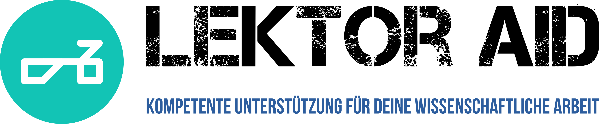 Martin Lang, MA - Lektor Aid. Büro für Korrekturlesen, Lektorat und Textoptimierung.					Klostergasse 9/111180 WienMuster-WiderrufsformularLiebe Kundin, lieber Kunde!Wenn Sie den mit Martin Lang, MA – Lektor Aid. Büro für Korrekturlesen, Lektorat und Textoptimierung abgeschlossenen Auftrag widerrufen wollen, dann füllen Sie bitte dieses Formular vollständig aus und senden Sie an uns. Die Zusendung per Mail erfolgt an office@lektoraid.at. Sie können uns das Widerrufsformular auf Ihren Wunsch hin auch postalisch zukommen lassen, dies ist jedoch nicht notwendig. Die Adresse hierfür lautet: Martin Lang, MA - Lektor Aid. Büro für Korrekturlesen, Lektorat und Textoptimierung. Klostergasse 9/11, 1180 Wien. Hiermit widerrufe ich den von mir abgeschlossenen Vertrag über die Erbringung der nachstehenden Dienstleistung.Informationen zum Auftraggeber (= KundIn)Informationen zum Auftrag Hinweis zu StornogebührenDurch die von Ihnen im Rahmen der Auftragserteilung erfolgte Zustimmung zur vorzeitigen Aufnahme der Bearbeitung des Auftrags durch Lektor Aid gilt folgende Regelung: Erfolgt die Stornierung nach Auftragserteilung, aber vor Beginn der Bearbeitung durch den Auftragnehmer, fallen 50% des vereinbarten Gesamtpreises an. Wird innerhalb von 24h nach Eingang der Auftragserteilung bei Lektor Aid storniert, so gilt dies als Storno vor Beginn der Bearbeitung. Erfolgt die Stornierung nach Beginn der Bearbeitung, fallen 100% des vereinbarten Gesamtpreises an.Vor-, und NachnameGeburtsdatumRechnungsadresse:Straße, Hausnummer, PLZ, OrtGültige E-MailadresseGewähltes Paket/gewählte DienstleistungAuftrag erteilt am: Auftrag storniert am: BestellnummerKontoverbindung (Vor- und Nachname, IBAN)Unterschrift: Vorname, Nachname, Ort, Datum (bitte eintragen)